Etudes et diplômes2016/2017
Licence Sciences pour l’ingénieur parcours Logistique Globale
Université d’Artois Béthune

2014/2016
DUT Qualité Logistique Industriel et Organisation 
Université d’Artois Béthune

2012-2014 
1ère année Licence de Droit
Université Paris II Panthéon Assas

2011 - 2012
Baccalauréat Economique et Sociale (Mention Assez-Bien)
Lycée Français de Tananarive (académie de la Réunion) Expérience professionnelle2017

Stage en entreprise chez Hysdroscand Ltd à Dundalk Irelande. Programme Erasmus. Stage d’application secteur logistique, analyse logistique amont et avale.

2016Stage en entreprise chez Hydroscand Ltd à Dundalk, Irlande. Programme Erasmus. Stage d’application dans le secteur logistique. (Process, juste à temps, gestion de stock, préparation de commande, amélioration continue) 2014 - …

-Employé de magasin chez Action Bruay-la-Buissière (CDI  contrat étudiant 10h/semaines en période scolaire, 24h/semaine durant les vacances scolaires)
Rayonnage, inventaire quotidien, mise en rayon, gestion de stock préparation de commande, caisse. 
-Stage en entreprise chez Brico Dépôt dans le secteur logistique
Réception de commande, déchargement, comptage, cerclage, gestion de stock, préparation de commande.
2013

Employé commercial chez Carrefour Market de Chilly Mazarin (CDD 2 mois)
Mise en rayon, gestion de stock, déchargement de camion.Domaines de compétencesLogistique :
-Utilisation d’engin de manutention
-Connaissance des règles de sécurités
-Gestion de stock, déchargement, comptage, contrôle qualité, rayonnage, inventaireInformatique :
-Maîtrise de plusieurs Logiciels (gravures, maintenance, traitement de texte, diffusions d'information, retouche photo et montage vidéo) 
-Aisance dans l'utilisation de l'outil internet (stockage de données, recherches approfondies) 
-Utilisation de logiciels logistique (Préludes, Impact9, Pixi One …) 
-Pack Office

Compétence personnel :

-Sociable et souriant 
-Travailleur 
-Motivé
-adepte du travail en équipeAutre : -Sauveteur secouriste du travail (2016) LanguesAnglais niveau C1 (CLES 1 ) 

Allemand scolaire

Malgache (courant)DiversCentres d'intérêts: 
- Musique (Guitare) 
- Sports collectifs 
-Audiovisuels / Informatique
-Voyages 
-GastronomieMikael WING KONG (22 ans)
326 rue Benoîte Vincent

Mobile : 0646784418
andrianinamikaelwk@gmail.com
Né le 06/10/1994 à Antananarivo
Français
Célibataire 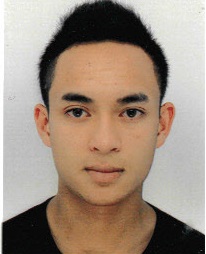 